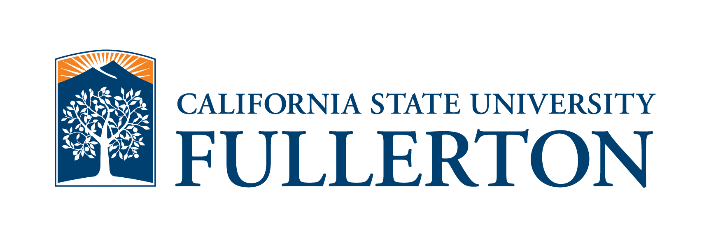 Request for Exit Option Change in Approved Study PlanMaster of Science in Computer EngineeringInstructions: Use this form to request exit option changes in a previously approved Study Plan before registration.Text information entered on this Study Plan must be typed, not handwritten.Read Handbook and Catalog before completing this form. An incomplete form or form without supporting documentation will not be accepted.Submit a hard copy. Do not staple supporting documentation. Use a paper clip.Name:									Student ID No: Address:CSUF Email:				Phone number:			Date:I request the following exit option change(s) in my study plan (list course number and title, units)(Attach copies of previously approved Study Plan(s) and unofficial transcript. Do not staple)Reason for request: **************** For Official Use Only. Do not write/type below this line **************Send a request to Grad. Studies for review				Rejected					Reason for rejection: _____________________________Graduate Advisor: ___________________				Date: __________________FROMTO